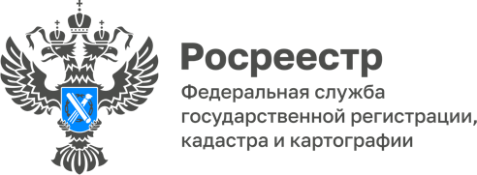 Цифровые помощники в сфере недвижимостиЗапросить сведения из Единого государственного реестра недвижимости (ЕГРН), ознакомиться со справочной информацией об объекте, узнать кадастровую стоимость, подать заявление об исправлении технической ошибки или совершить другие операции с недвижимостью можно благодаря электронным сервисам Росреестра, размещенным на сайте rosreestr.gov.ru. Получение сведений из ЕГРН.Подача запроса выписки из ЕГРН в электронном виде – наиболее востребованный способ получения сведений из реестра недвижимости, который экономит временные и финансовые издержки, к тому же выписка, полученная в электронном виде, имеет такую же юридическую силу и заверяется усиленной квалифицированной электронной подписью органа регистрации прав, которая равнозначна подписи в документе на бумажном носителе.Запросить выписку в электронном виде можно воспользовавшись онлайн-сервисом Федеральной кадастровой палаты, сервисом Росреестра или Единым порталом государственных и муниципальных услуг, направив соответствующий запрос.Справочная информация по объектам недвижимости в режиме online. Данный сервис дает возможность получить общедоступную информацию об объекте недвижимости. Введя кадастровый номер, адрес либо номер права можно узнать площадь объекта, кадастровую стоимость, наличие зарегистрированных ограничений прав и другие характеристики. Информация будет полезна для предварительной оценки объекта, например, перед покупкой. После чего, в случае необходимости, можно запросить сведения из ЕГРН в виде выписки.Публичная кадастровая карта. Используя сервис, можно узнать не только первичную информацию об объекте, кадастровый номер, вид разрешенного использования, но также увидеть план земельного участка, план кадастрового квартала, контуры здания, ознакомиться с основными характеристиками. Дополнительно узнать входит ли объект недвижимости в границы какой-либо зоны или территории, в связи с которыми есть ограничения его использования.«Получение услуг в онлайн-формате в сфере недвижимости возрастает с каждым днем. Электронные сервисы упрощают жизнь и позволяют решить большинство вопросов без личного визита в ведомство, сохраняя личное время граждан», - отмечает руководитель Управления Росреестра по Республике Алтай Лариса Вопиловская.Материал подготовлен Управлением Росреестра по Республике Алтай